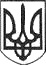 РЕШЕТИЛІВСЬКА МІСЬКА РАДАПОЛТАВСЬКОЇ ОБЛАСТІ(сорок третя позачергова сесія восьмого скликання)РІШЕННЯ09 лютого 2024 року	м. Решетилівка	№ 1782-43-VIIІПро затвердження проектів землеустрою щодо відведення земельних ділянок та передачу їх в оренду для сінокосіння і випасання худобиКеруючись Конституцією України, Земельним кодексом України, законами України ,,Про місцеве самоврядування в Україні”, „Про землеустрій”, ,,Про державний земельний кадастр”, „Про оренду землі”, „Про державну реєстрацію речових прав на нерухоме майно та їх обтяжень”, постановою Кабінету Міністрів України від 03.03.2004 №220 „Про затвердження Типового договору оренди землі”, розглянувши клопотання громадян, враховуючи висновки спільних постійних комісій міської ради, Решетилівська міська радаВИРІШИЛА:1. Затвердити АНТОНЕНКУ Владиславу Володимировичу „Проект землеустрою щодо відведення земельної ділянки для сінокосіння і випасання худоби (код – 01.08 для сінокосіння і випасання худоби) з метою подальшої передачі в оренду гр. Антоненко Владислав Володимирович за межами населених пунктів на території Решетилівської міської територіальної громади, Полтавського району, Полтавської області”, розробленого на підставі рішення Решетилівської міської ради Полтавської області восьмого скликання від
29 вересня 2023 року № 1574-37-VIII з метою передачі у користування на умовах оренди.1) Передати АНТОНЕНКУ Владиславу Володимировичу в тимчасове користування (оренду), терміном на 10 (десять) років земельну ділянку площею 4,4228 га (кадастровий номер 5324284200:00:011:0086), що розташована на території Решетилівської міської територіальної громади Полтавського району Полтавської області для сінокосіння і випасання худоби.2) Встановити орендну плату за користування земельною ділянкою у розмірі 12% (дванадцять відсотків) від нормативної грошової оцінки земельної ділянки.3) Уповноважити міського голову Оксану ДЯДЮНОВУ підписати договір оренди землі із АНТОНЕНКОМ Владиславом Володимировичем.2. Затвердити ДМИТРЕНКО Владі Миколаївні „Проект землеустрою щодо відведення земельної ділянки для сінокосіння і випасання худоби (код згідно – 01.08) Замовник: гр. Дмитренко Влада Миколаївна Місце розташування земельної ділянки: на території Решетилівської міської територіальної громади, Полтавського району, Полтавської області”, розробленого на підставі рішення Решетилівської міської ради Полтавської області восьмого скликання від 29 вересня 2023 року № 1574-37-VIII з метою передачі у користування на умовах оренди.1) Передати ДМИТРЕНКО Владі Миколаївні в тимчасове користування (оренду), терміном на 10 (десять) років земельну ділянку площею 1,5000 га (кадастровий номер 5324282600:00:007:0071), що розташована на території Решетилівської міської територіальної громади Полтавського району Полтавської області для сінокосіння і випасання худоби.2) Встановити орендну плату за користування земельною ділянкою у розмірі 12% (дванадцять відсотків) від нормативної грошової оцінки земельної ділянки.3) Уповноважити міського голову Оксану ДЯДЮНОВУ підписати договір оренди землі із ДМИТРЕНКО Владою Миколаївною.3. Контроль за виконання цього рішення покласти на постійну комісію з питань земельних відносин, екології, житлово-комунального господарства, архітектури, інфраструктури, комунальної власності та приватизації (Захарченко Віталій).Міський голова	Оксана ДЯДЮНОВА